ST. PATRICK’S P.S. HILLTOWN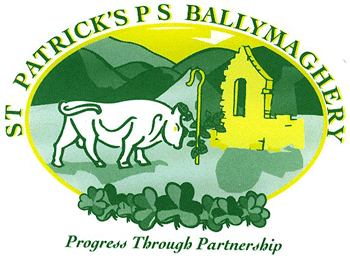 Attendance policyFEBRuary 2021ProgRESS THROUGH PARTNERSHIPATTENDANCE POLICYSt. Patrick’s Primary School will strive to promote an ethos and culture which encourages good attendance and where each pupil will feel valued and secure.Regular school attendance and punctuality are extremely important, as valuable learning time is lost when pupils are absent or late.  Pupils need to attend regularly if they are to take full advantage of the educational opportunities available to them.  The school’s ethos demonstrates that children feel that their presence in school is important, that they are missed when they are absent or late.  The school takes appropriate action in order to promote good attendance and the overall aims of this policy.AIMSTo maximise attendance of all childrenTo provide an environment which encourages regular attendance and makes attendance and punctuality a priority for all those associated with the schoolTo monitor and support children whose attendance is a cause for concern and work in partnership with parents to resolve any difficultyTo analyse attendance data regularly to inform practice and future policy amendmentsTo work closely and make full use of the support from appropriate external agencies, including the Education Welfare Officer (EWO)ROLES AND RESPONSIBILITIESResponsibilities of ParentsThe responsibility for ensuring children attend school regularly and punctually rests with parents.  However, where school attendance problems occur, the key to resolving these problems is engaging the child through collaborative working between the parent and the school.Parents should:Ensure that their child attends school regularly and is punctual each dayEnsure that their child understands the benefits of good attendance and punctualityNotify the school as soon as possible on the first day when their child is absentAvoid taking family holidays during term timeWork in partnership with the schoolResponsibilities of the SchoolThe school will:Ensure its registration system is accurate and consistently used by staffAnalyse data regularly and identify the actions that need to be takenFollow up unexplained absences promptlyPromote good attendance and punctuality for allWork in partnership with families and the Educational Welfare ServiceSet and monitor progress towards annual targets for attendanceEvaluate the effectiveness of the Attendance PolicyProvide a copy of this policy to parentsResponsibilities of the Educational Welfare ServiceThe Educational Welfare Service will:Monitor registers regularlyIdentify pupils/families with attendance difficultiesAgree time-limited action which needs to be taken by the school or education welfare officerProvide advice and work in partnership with the school and familiesSCHOOL PROCEDURESThe school uses Attendance Manager provided by SIMS to collect, store and monitor all aspects of pupil attendance.Teachers are required to take an attendance register at the beginning of  the morning sessionAttendance procedures must be consistently applied by all staff across the school to ensure accuracy of dataTYPES OF ABSENCELatenessPupils arriving after the register has been closed at 9.10am will be considered as being lateLateness is monitored and action taken to improve punctuality where necessaryIllnessParents/carers are asked to contact the school on the first day of absence to provide the reason for the absenceParents/carers should provide a written explanation on their child’s return to schoolIf any member of staff is concerned about a reason for absence, the Principal should be informedMedical/Dental AppointmentsAbsences from school due to a medical or dental appointment will be considered as authorised absencesParents should inform the school in advance as much as possibleParents/carers are encouraged to make medical appointments out of school hours, if possibleHolidays during term timeHolidays during term time are discouraged because of the detrimental effect on education Parents are asked not to take children out of school during term time for family holidaysMONITORING ATTENDANCEAttendance is monitored regularly by the school principal and vice-principalTeachers should inform the principal if they notice patterns of absenceAttendance data will be discussed with the EWO as and when requiredThe Governors will set an annual target for attendance and review this annually at its first meetingREPORTING ATTENDANCETo ParentsParents will receive an annual report on their child’s attendance; this will accompany the end-of-year report in June.In order to give parents a benchmark for their child’s attendance in relation to other children in the school, the following grades will be used:	100%		-	Outstanding	98-99.9%	-	Excellent	96-97.9%	-	Very Good	94-95.9%	-	Average	90-93.9%	-	Satisfactory	Under 90%	-	UnsatisfactoryTo the Educational Welfare ServiceWhen necessary, the school will contact the EWO to discuss concerns about attendance.To the Board of GovernorsAttendance is an item on the agenda of each Board of Governors meeting and annual targets are reviewed at the outset of each academic year.IMPROVING POOR ATTENDANCE AND PUNCTUALITYThe regular monitoring and analysis of the school’s attendance data enables patterns and trends to be identified.  If there is cause for concern, the following steps are taken:Step 1:  Where poor attendance or punctuality is identified, the parent is informed of the school’s concernStep 2:  Where the concern persists, the Principal will meet with the parents to discuss the reasons for the absence or punctuality difficulties and to plan for improvementStep 3:  Where no improvement has been made, the EWO will be informedThe aim throughout this process is to ensure all children have the best attendance possible, with the school working in partnership with parents and taking individual circumstances into account.